Srijeda, 06.04.2022.Današnji nam je zadatak otiskivanje naslikanih crteža! Izrežite šablonu. Obojite je temperama, otisnite ga na drugi papir. 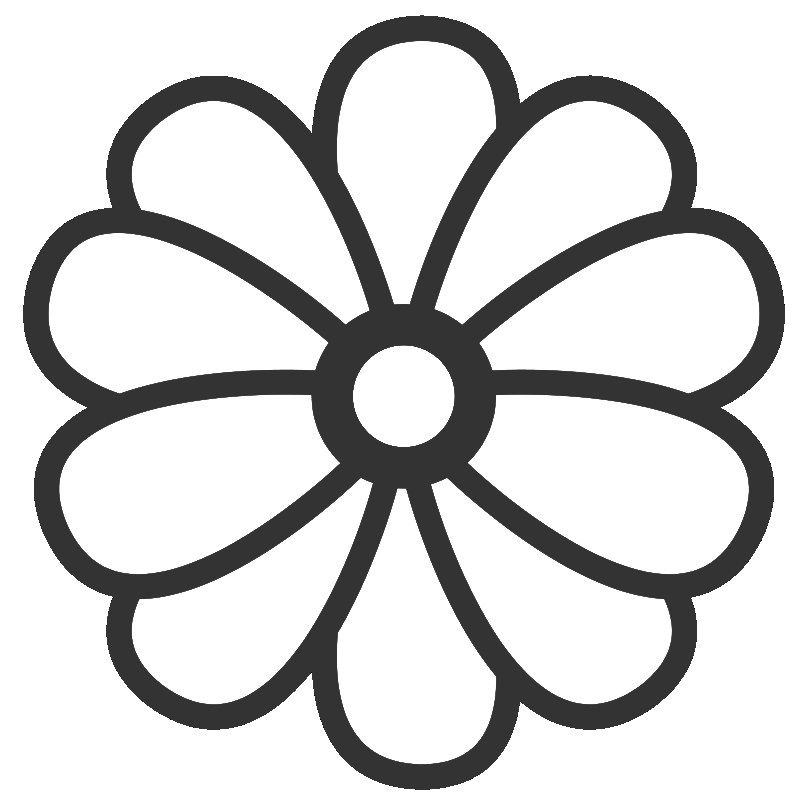 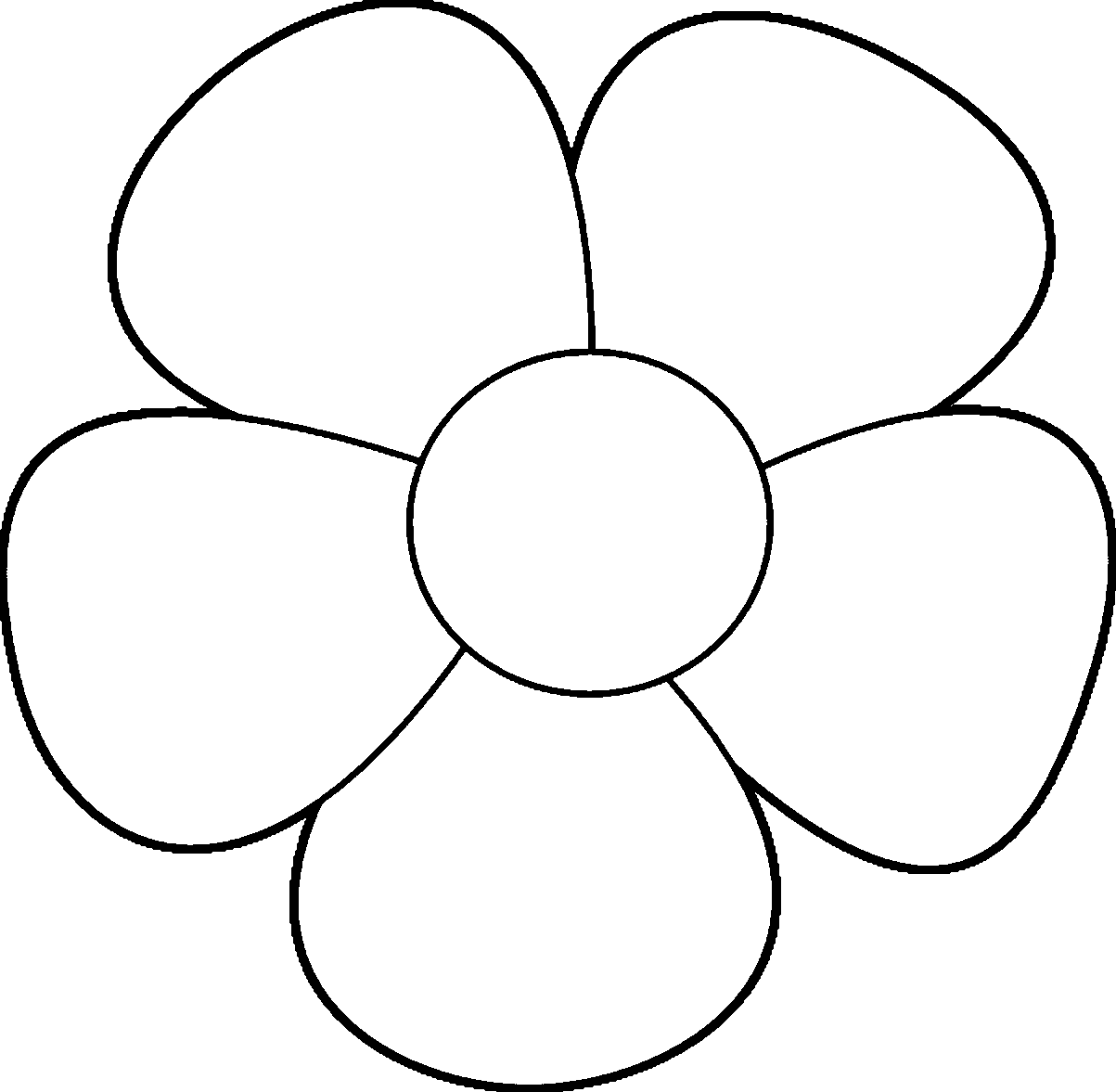 